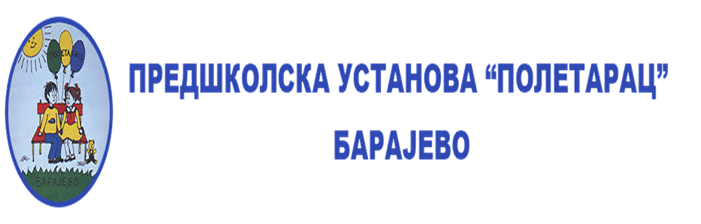 ПЛАН СТРУЧНОГ УСАВРШАВАЊА ЗАПОСЛЕНИХ ЗА РАДНУ 2020/2021. ГОДИНУ У Барајеву, август 2020. ПЛАН СТРУЧНОГ УСАВРШАВАЊА ЗАПОСЛЕНИХ ЗА РАДНУ 2020/2021.Стручно усавршавање медицинских сестара- васпитача и васпитача у оквиру Плана Установе спроводи се у циљу:Унапређивање васпитне праксе;Упознавање са савременим достигнућима из области педагогије и психологије кроз стручну литературу;Проучавање и проналажење нових решења у планирању и програмирању неге и васпитно образовног рада;Унапређивање сарадње са породицом и друштвеном средином;Богаћење васпитне праксе кроз размену искустава са другим предшколским установама;Стручно усавршавање у радној 2020/2021. години ће се реализовати кроз:Рад Тима за професионални развој; Рад стручних тела у Установи;Рад у осталим Тимовима и радним групама;Учешће запослених на стручним скуповима у Установи и ван Установе (конгреси, симпозијуми, конференције, саветовања, трибине и округли столови);Учешће на стручним сусретима медицинских сестара- васпитача и васпитача који се осдржавају два пута годишње;Истраживачки дани васпитача који се традиционално одржавају у месецу мају;Лично стручно усавршавање;Реализацију задатака из Развојног плана Установе и Акционих планова радних јединица;Семинаре у организацији Установе и струковних удружења;Реализацију самовредновања рада.Кроз рад стручних тела разрадиће се и реализовати приоритетни задаци из програма васпитно образовног рада.Програмом се предвиђа рад следећих стручних тела:Васпитно- образовно веће;Педагошки колегијум;Стручни актив за Развојно планирање;Стручни актив медицинских сестара јаслених група;Стручни актив васпитача целодневног боравка;Стручни актив васпитача припремних предшколских група;Стручни актив ментора и приправника.Посебна пажња биће посвећена раду са приправницима и менторима кроз „Програм увођења приправника у посао“ и проверу овладавања професионалним знањима и вештинама за самостално извођење васпитно-образовног рада кандидата за полагање испита за лиценцу.Планирани акредитовани семинари за радну 2020/2021. годину:ЕЛЕКТРОНСКИ: „Примена пројектног планирања у предшколској установи кроз елементе интегрисаног учења“ (738), Образовно креативни центар, Д.Р.Бобија 6/1 19210 Бор,  Трајање програма: недеља: 4, бодова: 32.„ИОП у предшколској установи и његова интегрисаност у план рада групе“- ПУ „Бамби“, Кула, Јосипа Крамера 19; Трајање програма: дана: 1, бодова: 8. „Пројектни приступ учењу у функцији остваривања принципа интегрисаног и кооперативног учења у васпитној групи”, Центар за стручно усавршавање Шабац, Николе Тесле 1а; Трајање програма: дана: 1, бодова: 8. „Предшколско дете јасленог узраста и класична музика“, Предшколска установа „Раковица“, Славољуба Вуксановића 22, Београд, Раковица. Трајање програма: дана 2, бодова: 12.  „Документовање као подршка учењу“ ПУ Др Сима Милошевић, Капетана Радича Петровића 26; Трајање програма: дана: 1, бодова: 8       Планирана стручна предавања на васпитно-образовним већима:1. „Актуелна пандемија вирусом Ковид- 19“, предавач: Срђа Јанковић- имунолог;2. „Примери активности и игара са децом којој је потребна додатна подршка“, предавач:  стручни сарадник- педагог. 3. „Нове основе програма предшколског васпитања и образовања „Године узлета“ у пракси предшколске установе“- предавач: Живка Крњаја.      ПРЕДСЕДНИК УПРАВНОГ ОДБОРА                           ДИРЕКТОР УСТАНОВЕ                           УСТАНОВЕ                                                                         __________________________________                   ________________________________                             НЕЂЕЉКА ЂУЈИЋ                                          МИРЈАНА РАДИВОЈЕВИЋ                                   